     Министерство образования и молодежной политики Свердловской областиГБОУ СО   «Екатеринбургская школа-интернат «Эверест», реализующая адаптированные основные общеобразовательные программы»Информация об учреждениях профессионального образования, реализующих образовательные программы профессионального образования и профессиональной подготовки для граждан с нарушениями опорно-двигательного аппарата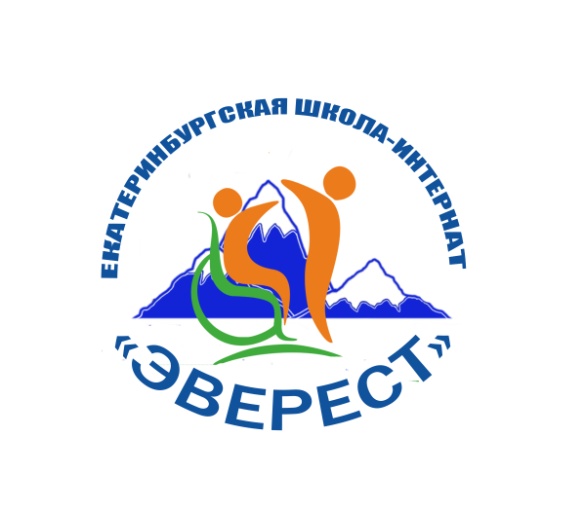 Содержится информационный перечень учреждений профессионального образования, реализующих образовательные программы профессионального образования и профессиональной подготовки для граждан с ограниченными возможностями здоровья. Информация актуализирована с сайта «Дополняя друг друга - информационный портал для людей с ограниченными возможностями здоровья» (при поддержке Министерства социальной политики Свердловской области): http://invasait.ru/obrazovanie/informaciya-po-obrazovatelnym-programmam ВажноГорячая линия по доступности высшего образования для инвалидов
8 (800) 737-77-66Единый социальный телефон
8 (800) 3008-100Детский телефон доверия
8 (800) 2000-122Телефон доверия по вопросам противодействия коррупции
8 (343) 3120-701«Горячая линия» Федерального агентства по делам национальностей - monitoring@fadn.gov.ruВыбор профессии процесс сложный: необходимо совместить интересы и потребности общества в трудовых ресурсах, а так же склонности и интересы самого человека, его психофизиологические характеристики. Для подростков и раннего юношества, стоящих еще только на пороге в самостоятельную взрослую жизнь, -  это трудная задача. Как не растеряться от обилия предлагаемых возможностей и соотнести их с собственными реалиями?Особенно важен выбор для школьника, имеющего ограниченные возможности здоровья. Недостаточные знания о мире профессий, неадекватная оценка своих качеств, ограниченный опыт проверки способностей создают у обучающихся трудности, как при выборе профессионального пути, так и его реализации.Профессиональное образование является важнейшей сферой социализации обучающихся с инвалидностью и ограниченными возможностями здоровья (ОВЗ) и условием их интеграции в общество. Успешная профессиональная самореализация лиц с инвалидностью и ОВЗ является производной от многих составляющих, в число которых входят условия, качество воспитания и обучения на разных ступенях общего образования, начиная с дошкольного возраста, содержание и качество реализации предпрофессиональных и основных этапов профессионального образования.Проблема профессионального самоопределения старшеклассников с ограниченными возможностями здоровья остается сложной еще и потому, что ... выбора практически нет, или он крайне мал. Причина может быть также в окружении или среде, в которую не хочется попадать особенным людям. У молодых людей с инвалидностью и ограниченными возможностями здоровья разные проблемы. У одних они зависят от ограниченности общения со сверстниками и взрослыми, у других - от недостаточной мобильности и доступа к культурным ценностям, а иногда - и к самому образованию.Данный сборник предполагает помощь в информировании о возможностях получения профессионального образования для детей с нарушением опорно-двигательного аппарата. Следует учитывать, что здесь приведены учреждения со специально созданными условиями и имеющими практический опыт обучения людей с НОДА. Однако это не означает. что профессиональное образование нельзя получить в других (неспециализированных) учреждениях профессионального образования.Учреждения начального и среднего профессионального образования Свердловской области, реализующие профессиональные образовательные программы начального профессионального образования  для лиц с ограниченными возможностями здоровья (для граждан с нарушением опорно-двигательного аппарата)Учреждения начального и среднего профессионального образования Свердловской области, реализующие профессиональные образовательные программы профессиональной подготовки для  лиц с ограниченными возможностями здоровья (иные нарушения)Перечень федеральных и региональных учебных заведений начального и среднего профессионального образования, осуществляющих прием инвалидов из всех регионовПеречень федеральных и региональных учреждений высшего профессионального образования,осуществляющих прием инвалидов из всех регионов№ п/пНаименование образовательного учрежденияПеречень профессиональных образовательных программФамилия, имя, отчество директораАдрес образовательного учрежденияТелефон директораАдрес электронной почты1.Государственное образовательное учреждение  среднего профессионального образования  Свердловской области  «Сысертский социально- экономический техникум «Родник»  (центр реабилитации инвалидов)Оператор электронно-вычислительных машин Портной Повар, кондитер Экономика и бухгалтерский учет (по отраслям) Коммерция (по отраслям) Прикладная информатика (по отраслям)Мельников Григорий Павлович624020 г. Сысерть,  мкр. «Воробьевка»  ул. Энгелься,103(8 343 74) 6-76-60,  6-76-95  plrodnik@rambler.ru№  п/пНаименование образовательного учрежденияПеречень профессиональных образовательных программФамилия, имя, отчество директораАдрес образовательного учрежденияТелефон директораАдрес электронной почты1.Государственное образовательное учреждение  среднего профессионального образования  Свердловской области  «Асбестовский политехникум»Штукатур Каменщик Маляр СтолярМиронов
Иван
Иванович624270 Свердловская область, город Асбест, ул. Ладыженского, 7(34365) 2-72-92asbesttechnik@yandex.ruГосударственное образовательное учреждение  начального профессионального образования  Свердловской области  «Алапаевский профессиональный лицей»  Столяр (строительный) ПлотникТитеева
Елена
Леонидовна 624600 Свердловская область, г. Алапаевск, ул. Ленина, 11(34346) 21664aplicey@mail.ru2.Государственное образовательное учреждение  среднего профессионального образования  Свердловской области «Березовский техникум «Профи»  Маляр (строительный); Штукатур; Плотник Столяр (строительный)Третьяков
Александр
Федорович623702 Свердловская область, город Березовский, улица Мира, дом 58(34369)4-56-06bpu@uraltc.ru3.Государственное образовательное учреждение  среднего профессионального образования  Свердловской области «Верхнесинячихинский агропромышленный техникум»Слесарь по ремонту СХМ и оборудования Плодоовощевод. Овощевод. Цветовод Оператор швейного оборудования ШвеяТарасов
Анатолий
Павлович624691 Свердловская область, Алапаевский район, поселок Верхняя Синячиха, ул. Октябрьская, 62(34346) 48178vspu@list.ru4.Государственное образовательное учреждение среднего профессионального образования Свердловской области «Высокогорский многопрофильный техникум»Маляр Штукатур Плотник ШвеяКазаков
Лев
Юрьевич622002 Свердловская область, г. Нижний Тагил, Липовый тракт-11(3435) 24-65-11pu59@tagnet.ru5.Государственное образовательное учреждение  начального профессионального образования  Свердловской области «Екатеринбургский профессиональный лицей им. В.М. Курочкина»Маляр, Штукатур, ПортнойБабкин Николай Александрович620012 г. Екатеринбург ул. Машиностроителей 13(343)338-40-13,338-44-86admin@eplkur.ru6.Государственное образовательное учреждение  среднего профессионального образования  Свердловской области «Камышловский гуманитарно-технологический колледж»Слесарь по ремонту сельскохозяйственных машин и оборудования Овощевод Рабочий зеленого строительстваБочкарева Елена Еварестовна624865 Свердловская область, г. Камышлов, ул. Северная, д. 63(34375) 2-38-40tehnikum@hotbox.ru7.Государственное образовательное учреждение  среднего профессионального образования  Свердловской области «Кировградский техникум промышленности, торговли и сервиса»Маляр; Штукатур Облицовщик-плиточник Швея (машинные работы), Швея (для предприятий бытового обслуживания)Шмырина Наталья Николаевна624140 Свердловская область, г. Кировград, ул. Дзержинского,12  (34357)624140kpu60@rambler.ru8.Государственное образовательное учреждение  среднего профессионального образования  Свердловской области «Каменск-Уральский агропромышленный техникум»  филиал в п. КолчеданКаменщик Плодоовощевод Штукатур, маляр (строительный)Некрасов Сергей Иванович623460 Свердловская область, Каменский район,  д. Соколова (Колчеданская с/а), ул. Рудничная, 11(3439)373-340kpy_ku@mail.ru9.Государственное образовательное учреждение  среднего профессионального образования  Свердловской области «Красноуральский многопрофильный техникум»Штукатур; Маляр (строительный; Облицовщик-плиточникПлохова Наталья Владимировна624330 Свердловская область, г. Красноуральск, ул. Калинина, 14(34343) 2-25-94kpukrur@yandex.ru10.Государственное образовательное учреждение  начального профессионального образования  Свердловской области «Красноуфимский профессиональный лицей»Каменщик, печник Штукатур, маляр (строительный) Столяр (строительный), ПлотникСычев Владимир Леонидович  Свердловская область,  г. Красноуфимск, ул. Ремесленная, 7(34394) 5-05-27Kshpl@pochto.ru11.Государственное образовательное учреждение  среднего профессионального образования  Свердловской области «Нижнетагильский техникум металлообрабатывающих производств и сервиса»Слесарь-ремонтникЗалманов Яков Пинхосович622018 Свердловская область, г. Нижний Тагил, ул. Юности, 9(3435) 33-06-29, 33-36-93licey@tagiltelecom.ru12.Государственное образовательное учреждение  среднего профессионального образования  Свердловской области «Областной техникум дизайна и сервиса»Слесарь-ремонтник (ремонт машин и оборудования швейного производства) ШвеяГолыгин Сергей Германович620027 г. Екатеринбург, пер. Красный, 3(343) 353-92-07otdis@k66.ru13.Государственное образовательное учреждение  среднего профессионального образования  Свердловской области  «Слободотуринский аграрно-экономический техникум»Маляр, Штукатур Швея, Слесарь по ремонту сельскохозяйственных машин и оборудования ПлодоовощеводСовенков Юрий Владимирович623930 Свердловская область, Слободо-Туринский район, с. Туринская Слобода, ул. Советская 96(834361) 2-15-85pu_slb@mail.ru14.Государственное образовательное учреждение  среднего профессионального образования  Свердловской области«Режевской многопрофильный техникум»Плодоовощевод Маляр, Штукатур Швея Слесарь по ремонту сельскохозяйственных машин и оборудованияСмагина-Кузьминых Елена Ивановна623730 Свердловская область, г. Реж,  ул. Калинина 19 б(34364) 3-30-99Licey@uraltc.ru15.Государственное образовательное учреждение  начального профессионального образования  Свердловской области «Профессиональное училище № 23»Обувщик по ремонту обуви ШвеяГаранина Нина Ивановна620017 г. Екатеринбург, ул. Шефская, 13(343) 334-86-1723_1@olympus.ru 16.Государственное образовательное учреждение  среднего профессионального образования  Свердловской области  «Каменск-Уральский техникум строительства и жилищно-коммунального хозяйства»Маляр (строительный) Каменщик Штукатур Плотник Оператор швейного оборудованияЖуравлев Сергей Николаевич623426 Свердловская область, г. Каменск-Уральский, ул. Октябрьская, д. 99(3439)35-90-09ural-profi@inbox.ru17.Государственное образовательное учреждение  начального профессионального образования  Свердловской области «Профессиональное училище № 71»Столяр Сборщик изделий из древесиныЧухломин Яков Михайлович620036 г. Екатеринбург, ул. Удельная, 5(343)357-00-44pu71@inbox.ru18.Государственное образовательное учреждение  среднего профессионального образования  Свердловской области «Нижнетагильский техникум жилищно-коммунального и городского хозяйства»Маляр (строительный), штукатур Каменщик; Арматурщик; Бетонщик Столяр строительный; Плотник; ПаркетчикРенёв Григорий Павлович622030 Свердловская обл., г. Нижний Тагил, Черноисточинское шоссе, 58(3435) 32-43-53profush135@mail.ru19.Государственное образовательное учреждение  среднего профессионального образования  Свердловской области «Верхнепышминский многопрофильный техникум «Уралмашевец»Маляр (строительный), Штукатур Плотник СтолярКулиев Элхан Мухтарович624093 Свердловская область, г. Верхняя Пышма, ул. Лесная, д.1(343-68)5-28-63uralmashevez@yandex.ru20.Государственное образовательное учреждение  начального профессионального образования  Свердловской области «Профессиональный лицей № 78 им. О.В. Терешкина»Столяр строительный МалярБацунова Нина Александровна624204 Свердловская область, г. Лесной, ул. Мамина-Сибиряка, 14(34342) 37196pl-78@lesnoy.ru21.Государственное образовательное учреждение  среднего профессионального образования  Свердловской области «Сергинский многопрофильный техникум»Оператор швейного оборудования Слесарь-сантехникЩукина Елена Ивановна623070 Свердловская обл., Нижнесергинский р-н, г.п. Верхние Серги, ул. Р-Люксембург, 13а(34398) 2 54 84sergi-vspu@rambler.ru22.Государственное образовательное учреждение  среднего профессионального образования  Свердловской области Социально-профессиональный техникум «Строитель»Маляр (строительный) Штукатур Столяр строительный; Плотник Облицовщик-плиточник Облицовщик синтетическими материалами Овощевод, ЦветоводЗахаров Сергей Пантелеймонович620141 г. Екатеринбург, ул. Артинская, 26(343) 353-67-93pu66@mail.ru23.Государственное образовательное учреждение среднего профессионального образования Свердловской области «Сухоложский многопрофильный техникум»Слесарь-ремонтник Оператор швейного оборудованияВозненко Александр Иванович624804 Свердловская область, г. Сухой Лог, ул. Юбилейная, 10(34373) 4-27-91spu43@mail.ru24.Областное Государственное образовательное учреждение начального профессионального образования системы социальной защиты населения Свердловской области «Камышловское профессиональное училище-интернат для инвалидов»Обувщик по ремонту обуви ШвеяМартьянов Евгений Георгиевич624860, Свердловская область, Камышлов, ул. Урицкого, 138 (34375)  2-46-32, 8 (34375) 2-48-01kam-su@gov66.ru25.Государственное образовательное учреждение  начального профессионального образования  Свердловской области «Уральское профессиональное училище «Рифей»Облицовщик-плиточник  Лукомский Владимир Анатольевич620067 г. Екатеринбург, ул. Блюхера, 5а, г. Екатеринбург, пер. Корейский, 6(343) 218-41-62urpu_rifey@mail.ru26.Государственное образовательное учреждение  начального профессионального образования  Свердловской области «Нижнесалдинское профессиональное училище»ПортнойТерентьев Александр Борисович624741 Свердловская область, г. Нижняя Салда, ул. Парижской Коммуны, 1.(34345)38436nspu@bk.ru; kabit@list.ru27.Государственное образовательное учреждение  среднего профессионального образования  Свердловской области «Уральский горнозаводской колледж  им. Демидовых»Облицовщик-плиточник Маляр  Назаров Степан Акимович624192 Свердловская область, г. Невьянск, ул. Луначарского, 26(34356) 2-34-37college@nvs.ekt.usi.ruИвановская областьКинешминский технологический техникум -интернат 155400 Ивановская обл.г. Кинешма ул. Юрьевицкая46 тел (49331) 5-33-12На базе 9 и 11 классов:Технология обувного производства, программное обеспечение вычислительной техники и автоматизированных систем.Принимаются: инвалиды с общим заболеванием, инвалиды с дефектами зрения и слуха, с нарушениями ОДА..Ленинградская областьСиверский техникум — интернат бухгалтеров 188330 Ленинградская   область, Гатчинский район, поселок Сиверский Республиканский пр., 72 тел.(81371)44-095, 44-041На базе 9 и 11 классов: бухучет и контроль (Очно, заочно — платно)Принимаются: инвалиды с общими заболеваниями, с нарушением слуха, для инвалидов — колясочников есть пандус. Ограничений по возрасту нет.Пермская областьКунгурский техникум — интернат бухгалтеров 617401 Кунгур, по Садоягодное ул. Центральная 1, тел. (86147)2-42-89, 2-44-52На базе 9 и 11 классов: Бухгалтерский учёт и контроль, экономикаИндивидуально решается вопрос об обучении инвалидов — колясочников, инвалидов с эпилепсией, инвалидов с неврологической патологией Ограничений по возрасту нет г.С- ПетербургСанкт — Петербургский профессиональный реабилитационный лицей 192000, Санкт — Петербург, ул. Расстанная, 20 тел. (812) 766-23-35, 766-39-73, 766-24-38На базе коррекционной школы: Переплётчик,   обувщик,   швея,  лоскутное   шитьё, цветовод, овощевод, На базе 9, 11 классов:Портной, бухгалтер, делопроизводитель, операторЭВМОбщежития нетПринимаются:  инвалиды  с  психическими заболеваниями, с нарушением слуха (есть сурдопереводчик), с общими заболеваниями.г.С- ПетербургСанкт — Петербургское государственное специальное профессиональное учреждение для  инвалидов «профессионально -  реабилитационный  центр» (ПРЦ) 199026, Санкт — Петербург, 26 линия В.О., д. 9 тел (812) 322-74-91На базе 11 классов: НПОпользователь ЭВМ (со знанием 1:С, делопроизводства), портной, художник, коммерсант (торговый агент, агент по снабжению); На базе 11 классов: СПО коммерсант (торговый агент, агент по снабжению); лабораторная диагностика Принимаются:   инвалиды   —   колясочники, инвалиды с общими заболеваниями; Общежития нет (вопрос решается индивидуально).Ульяновская областьГ. Димитровград, ул. Куйбышева, д.ЗСпециальное       коррекционное       образовательное учреждение   для   обучающихся   с   ограниченными возможностями здоровья. Тел (84235) 7-38-08На базе 9 классов коррекционной школы: Швея; На базе 9 классов общеобразовательной школы: Оператор вязально — швейного оборудования Портной; На базе 11 классов и профессии «портной»: закройщик обучение инвалидов — колясочников затруднено отсутствием лифтов и пандусов; Принимаются: инвалиды после окончания коррекционной школы; Инвалиды с общими заболеваниями, инвалиды с нарушениями слуха Удмуртская РеспубликаСарапульский колледж для инвалидов 427900   Удмуртская   Республика,   г.   Сарапул,   ул. Мысовская, д. 62-а тел. (8-34147) 2-30-49На базе 9 и 11 классов:радиомеханик по  ремонту и обслуживанию радиотелевизионной аппаратуры, слесар  — ремонтник, портной, закройщик, ТО и ремонт радиоэлектронной техники, экономика, бух.учет и контроль. Принимаются:   инвалиды   по   слуху (есть сурдопереводчик), инвалиды колясочники, инвалиды  с общими заболеваниями.г. ПермьГОУ НПО Профессиональное училище № 25 г. Пермь, тел. (342) 255 3336,; 255 3425На базе 9 и 11 классов:Электромонтер по ремонту эоборудования; оператор ЭВМ; переплётчик; портной, повар.Есть заочное отделение, обучение ведётся с использованием дистанционных технологий. На базе 11 классов, по специальности «Экономика и бухгалтерский учет» Принимаются: инвалиды — колясочники, инвалиды с ДЦП; с нарушением слуха (есть сурдопереводчик); с   нарушением   зрения; основное  требование  —  хорошие   навыки самообслуживания.  С эпилепсией (редкие приступы). Ограничение по возрасту — до 30 лет.Волгоградская областьКалачевский техникум — интернат 404504 г. Калач-на- Дону Волгоградской обл. улица 65 Армии, 2тел. (84472) 3-99-44; 3-51-26 (приёмная комиссия)На базе 9 классов: Экономика и бухгалтерский учет; финансы; программное обеспечение вычислительной техникии автоматизированных систем; портной; На базе 11 классов: Экономика и бухгалтерский учет; финансы; портной;Принимаются инвалиды -  колясочники (возможности проживания ограничены в виду отсутствия лифта); инвалиды с ДЦП с хорошими навыками самообслуживания; с общими заболеваниями — по показаниям Ограничение по возрасту: до 35 лет;г. КалугаКалужский территориальный центр проф. ориентации инвалидов. 248008 Г.Калуга улица Тарутинская 171а Тел.(4842)516832, 516832На базе 9 классов коррекционной школы: обувщик;швея, изготовитель художественных изделий из лозы; художественная роспись по дереву; На базе 9 классов общеобразовательной школы: Оператор ЭВМПринимаются: после обучения в коррекционной школе; с дефектами зрения; с дефектами слуха (компенсированные), с эпилепсией. Ограничение по возрасту — до 35 лет.г. ОренбургОренбургский  государственный экономический колледж — интернат 460021, Оренбург, проспект Гагарина, 9 Тел.(3532)331358На базе 9 классов: экономика и бухгалтерский учет (по отраслям), менеджмент (по отраслям). На базе 11 классов: финансы (по отраслям), менеджмент (по отраслям), экономика и бухгалтерский учет.Принимаются:  инвалиды с дефектами слуха; с патологией  ОДА; сахарным диабетом в зависимости от формы. Ограничение по возрасту — до 35 лет.Рязанская областьМихайловский экономический колледж — интернат 391711 Рязанская обл. г. Михайлов улица Новая. 6 тел(49130)2-15-62, 2-18-90На базе 9-11 классов: Экономика и бухгалтерский учет (в промышленности) Менеджмент Программное обеспечение ВТ и АСПринимаются: дети — инвалиды и инвалиды II, IIIгрупп (в т.ч. «колясочники») до 35 лет(с частичной потерей слуха и зрения — принимают).г. АрхангельскАрхангельское проф. училище — интернат 163015, г. Архангельск, ул. Дачная, 57 Тел.(8182)617944, 617937На базе 9 классов: Портной, переплётчик, модистка гол.уборов, На базе 11 классов: Оператор ЭВМПринимаются: с нарушениями ОДА; Лёгкие иные нарушения; Эпилепсия с редкими припадками. Ограничение по возрасту — до 30 лет.г. ИвановоИвановский радиотехнический техникум — интернат 153043 г. Иваново улица Музыкальная 4 тел.(4932) 37- 01 — 18. 30 — 07 -02На базе 9 и 11 классов: Техник по обслуживанию и ремонту радиоэлектронной техники. Доп. Рабочая профессия   «Радиомеханик   по  обслуживанию   и ремонту радиоэлектронной техники» 3-4 разрядОграничения по возрасту: до 35 лет.г. ИвановоГОУ НПО Ивановское ПУ — интернат 153001 г. Иваново, ул. Московская, д. 501 тел (4932)30-01-05,32-45-50На базе 9 классов: Портной Закройщик (на базе профессии «портной») Слесарь по наладке швейного оборудованияНа базе коррекционной школы:Оператор швейного оборудования Принимаются: инвалиды после обучения в коррекционной школе, инвалиды     с     общими заболеваниями, инвалиды    с    нарушением слуха (есть сурдопереводчик).Кемеровская областьНовокузнецкий гуманитарно-технический колледж — интернат 654055 Кемеровская обл., Новокузнецк ул. Малая. 9 тел.(3843) 37 82 09; 37 9614На базе 11 классов: Менеджмент; технология машиностроения (доп. рабочая специальность слесарь — инструментальщик); АС обработки информации и управления; Реклама; На базе 9-11 классов: Художник по дереву; Портной Слесарь    -    ремонтник (бытовые машины и приборы). Принимаются: инвалиды — колясочники (с хорошими навыками самообслуживания); с заболеваниями ОДА; с нарушением слуха (вопрос решается в индивидуальном порядке). Проживание на период   поступления -платно  (можно через департамент социальной защиты). Ограничений по возрасту нет.Курганская областьг. Шадринск ГОУ НПО Профессиональное училище№ 15 Тел. (35253) 6-23 -54, 6-20-57На базе 9 классов: мастер столярно-плотницких работ, мастер отделочных работ, оператор швейного оборудования, продавец, контролёр-кассир, закройщик, швея, портной, повар — кондитер. Принимаются: инвалиды с нарушением слуха; с нарушением зрения; с заболеваниями     ОДА, с психическими заболеваниями.г.               Нижний НовгородГОСУСО Нижегородское ПУ   -   интернат для инвалидов 603058, г. Нижний Новгород, ул. Героя Попова, д. 12Ател (83) 258-10-49, 258-19-21На базе 9 классов: Оператор   ЭВМ (со знанием   основ бухучета и фото дизайна); Делопроизводитель (со знанием психологии делового общения  и компьютерного документоведения); художник (роспись по дереву); часовщик — ремонтник; На базе 11 классов: Оператор   ЭВМ   (со   знанием   основ   бухучета  и фото дизайна); Приём лиц из других регионов возможен при наличии у них места проживания в Н. Новгороде. Принимаются: инвалиды с общими заболеваниямиНовгородская областьСтарорусский муниципальный социальный колледж 175200  Новгородская  обл. г.  Старая  Русса улица Володарского, 34 тел.(81652) 32895На базе 9 и 11 классов:экономика и бухгалтерский учет (по отраслям), технолог, моделирование и конструирование одежды, повар-кондитер, токарь. На базе коррекционной школы:обувщик по ремонту обуви, кондитерПринимаются: инвалиды с лёгкими иными нарушениями (после коррекционной школы); с дефектами зрения (индивидуальное обучение); с дефектами слуха (индивидуальное обучение), инвалиды — колясочники.г. НовосибирскНовосибирское  профессионально  — техническое училище — интернат. 630048    г. Новосибирск, улица    Немировича -Данченко 100 Тел (383) 314-79-72, 314-85-02На базе 9 классов без получения среднего(полного) общего образования: Портной, сборщик обуви; обувщик; оператор швейного оборудования; переплётчик; изготовитель художественных изделий из дерева; вышивальщица; На базе 9 классов вспомогательной(коррекционной) школы: обувщик; оператор швейного оборудования; переплётчик; изготовитель художественных изделий из дерева;На базе 11 классов: Слесарь-ремонтник (бытовая техника) Принимаются:  инвалиды с нарушениями слуха; с заболеваниями ОДА; с иными нарушениями развития. Ограничений по возрасту нет.Ростовская областьНовочеркасский технологический техникум -интернат 346410 г. Новочеркасск, проспект Платовский. Д 116Тел (863532) 2-31-72, 2-21-40На базе 9 и 11 классов: Технология швейных изделий; технология изделий из кожи; программное обеспечение ВТ и АСОграничение по возрасту до 35 лет.г. СаратовГОУ НПО СПУ саратовское ПУ — интернат 410053, г. Саратов, ул. Клочкова, д. 81 тел (8452) 52-60-69На базе 9 классов общеобразовательной иликоррекционной школы:Обувщик, оператор швейного оборудования; На базе 11 классов: Художник росписи по дереву, закройщик, оператор ЭВМ, обувщик широкого профиля; Принимаются:      инвалиды с общими заболеваниями; инвалиды с психическими заболеваниями.Свердловская областьКамышловское профессиональное училище-интернат 624860  Свердловская  область,  г.Камышлов, улица Урицкого 13 Тел (34375) 24809, 24632На базе 9 классов коррекционной школы: Швея Обувщик Принимаются: инвалиды после обучения в коррекционной школе (VIIIвида, VIIвида)Свердловская областьг. Сысерть Свердловская область Профессиональный          лицей «Родник» (Центр реабилитации инвалидов). Тел. (34374) 6-75-30, 6-76-95На базе 9 и 11 классов: секретарь —  референт; оператор ЭВМ; портной, экономика, бух учет и контроль. Принимаются: инвалиды с заболеваниями ОДА (ДЦП), инвалиды — колясочники (если сами себя обслуживают — в учебном корпусе   пандусов нет), глухонемые принимаются только на профессию «портной». Ограничений по возрасту нет.ЧелябинскЧелябинское проф. — тех училище — интернат №1 454047 г. Челябинск, улица. Лазурная 14 тел. (351) 724-18-23; 724-02-18На базе коррекционной школы: обувщик, швея. На базе 9 классов: обувщик по ремонту; слесарь по ремонту швейного оборудования, портной (повышение уровня -закройщик женского и детского платья) Принимаются: инвалиды с заболеваниями ОДА   (самостоятельное передвижение); с нарушением слуха (в том числе с глухонемотой); с эпилепсией (редкие приступы); после коррекционной школы, инвалиды с общими заболеваниями.г. ЯкутскГОУ НПО Якутский республиканский лицей -интернат — центр реабилитации детей инвалидов 677008. г. Якутск, Сергеляхское шоссе, 10км тел. (4112) 36-89-54, 36-88-51На базе 11 классов: Оператор электронного набора и вёрстки, социальный работник, мастер растениеводства, Парикмахер, коммерсантПринимаются: инвалиды колясочники, инвалиды с нарушениями слуха (в штате есть сурдопереводчик), инвалиды с общими заболеваниями.Тюменская областьПУЯ°24 Исетский район, поселок Коммунар Тел (34537) 2-42-97, 2-45-47На базе коррекционной школы:Кондитер, слесарь по ремонту сх машин и оборудования, мастер строительных и отделочных работ (штукатур-маляр)Принимаются: инвалиды с психическими нарушениямиТюменская областьПУ № 27 Тобольский р-н, д. СоколовкаНа базе коррекционной школы: слесарь по ремонту сх машин и оборудованияПринимаются: инвалиды с психическими нарушениямиТюменская областьПУ № 45 Вагайский р-н, с. Дубровное, ул. Октябрьская 1 тел. (34539) 3-12-42На базе коррекционной школы:кондитерПринимаются: инвалиды с психическими нарушениямиТюменская областьПУ№51 Сорокинскии р-н, с.Большое Сорокинотел (34550) 2-12-07, 2-18-98На базе коррекционной школы: кондитерПринимаются: инвалиды с психическими нарушениямиТюменская областьПУ № 50 626020 Нижнетавдинский р-н, с. Нижняя Тавда, ул. Строителей 2 тел. (34533)2-41-12,2-35-18На базе коррекционной школы: мастер отделочных работ (штукатур — маляр)Принимаются: инвалиды с психическими нарушениямиТюменская областьПрофессиональный лицей № 54 С. Омутинское, ул Герцена 26 Тел. (34544) 3-28-53, 3-17-02На базе коррекционной школы: мастер отделочных работ (штукатур — маляр)Принимаются: инвалиды с психическими нарушениямиТюменскаяобластьПУ№34 Г.Тюмень поселок Тарманы, ул. Игримская 27 Тел. 45-86-50На базе коррекционной школы: слесарь по ремонту автомобилей, сантехник -монтажник вентиляционных систем и оборудованияПринимаются: инвалиды с психическими нарушениямиРеспублика КрымКрымский Институт Бизнеса.Республика Крым, Симферопольский р-н, с. Совхозное, ул. Южная, д.39. Тел.:+7 (978) 041-32-47Автономная некоммерческая образовательная организация высшего образования «Крымский институт бизнеса»В Институте созданы условия для обучения лиц с ограниченными возможностями передвиженияРегионУчебное заведениеФакультет, специальностьКатегории принимаемых инвалидов; условия приема.Свердловская областьг. Березовский, филиал Сибирского Государственного университета физ-ры и спорта в г. Березовском улица Энергостроителей, 23 (34369) 30885; (3433) 748911На базе 11 классов: «Физическая культура и спорт»; «Физическая культура для лиц с отклонениями в состоянии здоровья».Принимаются: инвалиды по слуху. инвалиды с общими заболеваниями;г. МоскваГосударственный специализированный институт искусств. 121151, Москва, Резервный проезд, 1012 тел. 499 -249-33 — 80, 499 -249-43 — 87На базе музыкального училища: музыкальный (оркестрово — духовые и народные инструменты). На базе художественной школы: Изобразительного искусства (живопись, графика, дизайн окружающей среды)Принимаются: инвалидов с физическими и сенсорными нарушениями (зрение, слух)г. МоскваМосковский институт — интернат для инвалидов с нарушениями ОДА 107150, Москва, Лосиноостровская, 49 тел (499) 160 -32-33,160-29-64На базе 11 классов: Лингвист и межкультурной коммуникации, юриспруденция, прикладная математика, издательское дело и редактирование, экономика и социология труда, менеджментПринимаются: инвалиды с заболеваниями ОДА, инвалиды — колясочники, инвалиды с общими заболеваниями, инвалиды с нарушением слуха (слухопротезированные).г. НовосибирскНовосибирский институт социальной   реабилитации (очно — заочный) 630082 Новосибирск, Тимирязева, 77а тел. (383) 2-25-66-49, 2-90-34-614На базе 11 классов: Информатика и ВТ Социальная работа (очно, заочно, дистанционно)Принимаются: глухие и слабослышащие (обязательно наличие слухового аппарата), инвалиды с общими заболеваниями Проживание в общежитии платное.г.Михайлов, Рязанской области
 Михайловский экономический колледж-интернат для инвалидов
Рязанская область, г. Михайлов, ул. Новая — 6- приёмная комиссия         — (49130) 2-18-90— для общих вопросов    — (49130) 2-15-62На базе 11 классов: «Экономика и бухгалтерский учет (по отраслям)«Программирование в компьютерных системах», (базовая подготовка)«Гостиничный сервис», (базовая и углубленная подготовка)«Экономика и бухгалтерский учет по отраслям»«Программирование в компьютерных системах»  В колледже создана безбарьерная среда по обучению и проживанию инвалидов всех видов заболеваний, в том числе инвалидов-«колясочников».Свердловская областьУральский государственный архитектурно-художественный университетЕкатеринбург, ул. Карла Либкнехта, 23. Телефон: +7 (343) 371 33 69По программам  высшее образование бакалавриата, специалитета, магистратуры и аспирантуры.В структуре университета 5 факультетов: Архитектуры, Дизайна, Очно-заочного (вечернего) обучения, Довузовской подготовки, Дополнительного профессионального образования; Институт изобразительных искусств. Также работает аспирантура.  Принимаются инвалиды с нарушениями зрения и слуха, инвалиды  опарники с общими заболеваниями;